Law TalkWord Scramble 1Find these words:ACT, CHAIR, FISCAL NOTE, LAW, REFERENCE, BIENNIUM, DEBATE, GOVERNOR, LOBBYIST, SENATE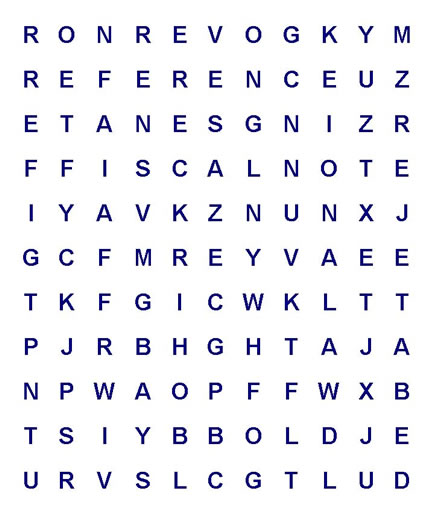 